АДМИНИСТРАЦИЯ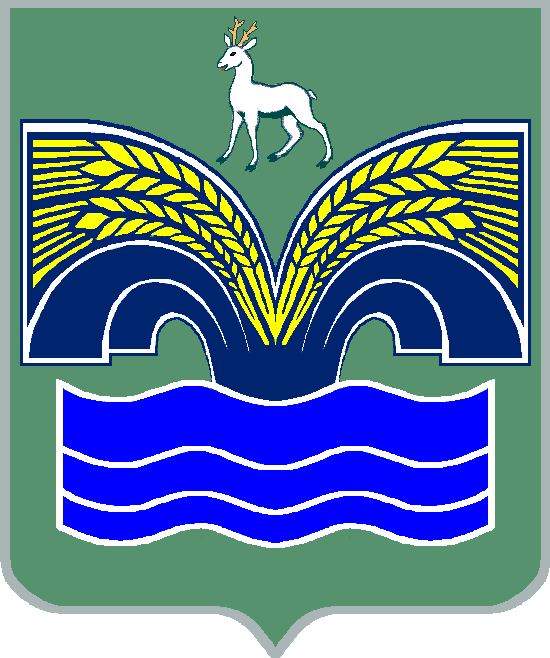 МУНИЦИПАЛЬНОГО РАЙОНА КРАСНОЯРСКИЙ                           САМАРСКОЙ ОБЛАСТИПОСТАНОВЛЕНИЕот 24.12.2021   № 386О внесении изменений в муниципальную программу «Развитие физической культуры и спорта на территории муниципального района Красноярский Самарской области на 2021 - 2023 годы»В соответствии с п. 3 ч. 4 ст. 36 Федерального закона от 06.10.2003        № 131-ФЗ «Об общих принципах организации местного самоуправления в Российской Федерации», п.5 ст.44 Устава муниципального района Красноярский Самарской области, принятого решением Собрания представителей муниципального района Красноярский Самарской области от 14.05.2015 № 20-СП, в целях оптимизации затрат и эффективного использования финансовых ресурсов Администрация муниципального района Красноярский Самарской области ПОСТАНОВЛЯЕТ: 1. Внести в муниципальную программу «Развитие физической культуры и спорта  на территории муниципального района Красноярский Самарской области на 2021 - 2023 годы», утвержденную постановлением администрации муниципального района Красноярский Самарской области от 25.06.2021 № 171  (далее - Программа), следующие изменения:1.1.  Паспорт Программы изложить в следующей редакции:«»;1.2. Раздел 3 «Обоснование объема финансовых средств, необходимых для реализации Программы» Программы изложить в следующей редакции:«Общий объем финансирования муниципальной программы «Развитие физической культуры и спорта  на территории муниципального района Красноярский Самарской области на 2021-2023 годы» за счет средств бюджета муниципального района Красноярский Самарской области составит 4690 тыс. рублей.Планируемый объем финансирования по годам: на 2021 г. – 1090 тыс. рублей; на 2022 г. - 1670 тыс. рублей;  на 2023 г. - 1930 тыс. рублей.»;1.3. Приложение 1 к Программе «Перечень мероприятий муниципальной программы «Развитие физической культуры и спорта на территории муниципального района Красноярский Самарской области на 2021 - 2023 годы» изложить согласно приложению к настоящему постановлению.	2.  Опубликовать настоящее постановление в газете «Красноярский вестник» и разместить на официальном сайте Администрации муниципального района Красноярский Самарской области                                        в сети Интернет.3. Настоящее постановление вступает в силу со дня его официального опубликования. 4. Контроль выполнения настоящего постановления возложить на заместителя Главы муниципального района Красноярский Самарской области  по  социальным вопросам  С.А.Балясову.Глава района                                                                        М.В.БелоусовЩитанова  2-01-66                                                                                                                                                    Приложение 1к постановлению администрациимуниципального района Красноярский															Самарской областиот 24.12.2021 №  386 						«ПРИЛОЖЕНИЕ 1к Программе «Развитие физической культуры и спорта на территории муниципального района Красноярский Самарской области                                   на 2021 - 2023 годы»Перечень мероприятий муниципальной программы «Развитие физической культуры и спорта на территории муниципального района Красноярский Самарской области на 2021 - 2023 годы»».Наименование ПрограммыМуниципальная программа «Развитие физической культуры и спорта на территории муниципального района Красноярский Самарской области на 2021-2023 годы»Основания для разработки ПрограммыРаспоряжение Правительства Российской Федерации от 24.11.2020 
№ 3081-р «Об утверждении Стратегии развития физической культуры и спорта в Российской Федерации на период до 2030 года»Дата принятия решения о разработке ПрограммыРаспоряжение администрации муниципального района Красноярский Самарской области от 11.01.2021 № 3-р «О разработке муниципальной программы «Развитие физической культуры и спорта на территории муниципального района Красноярский Самарской области на 2021-2023 годы»Ответственный исполнитель ПрограммыМуниципальное казенное учреждение     «Красноярский спортивный комплекс» муниципального района Красноярский Самарской областиИсполнители ПрограммыМКУ  «Красноярский спортивный комплекс» муниципального района Красноярский Самарской области;МКУ - управление строительства и ЖКХ администрации муниципального района Красноярский Самарской областиЦели ПрограммыСоздание условий, направленных на формирование здорового образа жизни, увеличение численности населения, систематически занимающегося разными формами физической культуры и спорта, развитие массового спорта на территории муниципального района Красноярский Самарской области и спорта  высших достиженийЗадачи Программы1) пропаганда физической культуры, спорта, здорового образа жизни;2) создание условий для подготовки спортивных сборных команд муниципального района Красноярский Самарской области;3) развитие массовой физической культуры и спортаПоказатели (индикаторы) Программы с указанием задач и сроков реализацииЗадача 1. Пропаганда физической культуры, спорта и здорового образа жизни: 1)  количество публикаций, освещаемых в СМИ событий в сфере физической культуры и спорта;2) количество проведенных флешмобов по пропаганде спорта и здорового образа жизни.Задача 2. Создание условий для подготовки спортивных сборных команд муниципального района Красноярский Самарской области:1) количество призовых мест, завоеванных спортсменами муниципального района Красноярский Самарской области;2)  количество спортсменов муниципального района Красноярский Самарской области всех возрастных категорий населения,  в том числе  лиц с ограниченными возможностями здоровья,  принявших участие в официальных региональных, межрегиональных, всероссийских и международных соревнования.Задача 3. Развитие массовой физической культуры и  спорта:1) доля населения в возрасте от 3 до 79 лет, систематически занимающегося физической культурой и спортом, в общей численности населения в возрасте от 3 до 79 лет;2) количество граждан с ограниченными возможностями здоровья, систематически занимающихся физической культурой и спортом;3) количество проведенных физкультурно-оздоровительных и спортивных массовых   мероприятий на территории муниципального района Красноярский Самарской области;4) доля граждан пожилого возраста, удовлетворенных качеством районных спортивных мероприятий в отчетном году, в общем количестве опрошенных граждан пожилого возраста, принявших участие в районных спортивных мероприятиях;5)  количество установленных уличных спортивных комплексов  на придомовой территории многоквартирных домов;6) количество спортивных секций, клубов, федераций и  иных  спортивных объединений, обеспеченных новым спортивным инвентарем, на территории муниципального района Красноярский Самарской областиЭтапы и сроки реализации Программы2021 – 2023 годыОбъемы и источники финансирования мероприятий ПрограммыОбщий объем финансирования за счет средств бюджета муниципального района Красноярский Самарской области -  4690,0 тыс. рублей, из них:2021 год – 1090,0 тыс. рублей;2022 год – 1670,0 тыс. рублей;2023 год – 1930,0 тыс. рублей.Ожидаемые результаты реализации ПрограммыРост численности населения муниципального района Красноярский Самарской области, систематически занимающегося физической культурой и спортом,  двигательной активности населения и формирование у населения принципов здорового образа жизниСистема организации контроля за исполнением ПрограммыКонтроль за реализацией Программы осуществляет заместитель Главы муниципального района Красноярский Самарской области по социальным вопросам № п/пНаименование мероприятияСумма, тыс. руб.Сумма, тыс. руб.Сумма, тыс. руб.Источник
финансированияИсполнитель № п/пНаименование мероприятия2021 г.2022 г.2023 г.Пропаганда физической культуры, спорта и здорового образа жизниПропаганда физической культуры, спорта и здорового образа жизниПропаганда физической культуры, спорта и здорового образа жизниПропаганда физической культуры, спорта и здорового образа жизниПропаганда физической культуры, спорта и здорового образа жизниПропаганда физической культуры, спорта и здорового образа жизниПропаганда физической культуры, спорта и здорового образа жизни1.1.Информационная поддержка раздела «Спорт» на сайте Администрации муниципального района Красноярский Самарской области000Финансирование не требуетсяМКУ «Красноярский спортивный комплекс» муниципального района Красноярский Самарской области 1.2.Размещение информации о спортивных мероприятиях района в СМИ, в том числе в газете «Красноярские новости»000Финансирование не требуетсяМКУ «Красноярский спортивный комплекс» муниципального района Красноярский Самарской области 1.3.Организация и проведение  флешмобов по пропаганде спорта и здорового образа жизни  «Спорт - это норма жизни!»000Финансирование не требуетсяМКУ «Красноярский спортивный комплекс» муниципального района Красноярский Самарской области ИТОГО по разделу 1ИТОГО по разделу 10002. Создание условий для подготовки спортивных сборных команд муниципального района Красноярский Самарской области2. Создание условий для подготовки спортивных сборных команд муниципального района Красноярский Самарской области2. Создание условий для подготовки спортивных сборных команд муниципального района Красноярский Самарской области2. Создание условий для подготовки спортивных сборных команд муниципального района Красноярский Самарской области2. Создание условий для подготовки спортивных сборных команд муниципального района Красноярский Самарской области2. Создание условий для подготовки спортивных сборных команд муниципального района Красноярский Самарской области2. Создание условий для подготовки спортивных сборных команд муниципального района Красноярский Самарской области2.1.Организация участия спортсменов всех возрастных категорий населения,  в том числе  лиц с ограниченными возможностями здоровья, в составе сборных  команд  муниципального района Красноярский Самарской области  в официальных региональных, всероссийских и международных соревнованиях, а также поощрение спортсменов, занявших призовые места 850,01250,01450,0Бюджет муниципального района Красноярский Самарской областиМКУ «Красноярский спортивный комплекс» муниципального района Красноярский Самарской областиИТОГО по разделу 2ИТОГО по разделу 2850,01250,01450,03. Развитие массовой физической культуры и спорта3. Развитие массовой физической культуры и спорта3. Развитие массовой физической культуры и спорта3. Развитие массовой физической культуры и спорта3. Развитие массовой физической культуры и спорта3. Развитие массовой физической культуры и спорта3. Развитие массовой физической культуры и спорта3.1.Организация и проведение физкультурно-оздоровительных и спортивных массовых мероприятий на территории района (в том числе с участием лиц с ограниченными возможностями здоровья и ВФСК ГТО)100,0150,0180,0Бюджет муниципального района Красноярский Самарской областиМКУ «Красноярский спортивный комплекс» муниципального района Красноярский Самарской области3.2.Реализация на территории муниципального района Красноярский Самарской области проекта «Спорт в каждый дом»0100,0110,0Бюджет муниципального района Красноярский Самарской областиМКУ «Красноярский спортивный комплекс» муниципального района Красноярский Самарской области3.3.Реализация на территории муниципального района Красноярский Самарской области проекта «Уроки здоровья»000Бюджет муниципального района Красноярский Самарской областиМКУ «Красноярский спортивный комплекс» муниципального района Красноярский Самарской области3.4.Реализация на территории муниципального района Красноярский Самарской области проекта «Строительство и оснащение физкультурно-спортивного комплекса с плавательным бассейном в               с. Красный Яр»000Бюджет муниципального района Красноярский Самарской областиМКУ - управление строительства и ЖКХ администрации муниципального района Красноярский Самарской области;МКУ «Красноярский спортивный комплекс» муниципального района Красноярский Самарской области3.5.Приобретение спортивного инвентаря для развития массовых видов спорта, в том числе детского спорта140,0170,0190,0Бюджет муниципального района Красноярский Самарской областиМКУ «Красноярский спортивный комплекс» муниципального района Красноярский Самарской областиИТОГО по разделу 3240,0420,0480,0ИТОГО ПО ПРОГРАММЕИТОГО ПО ПРОГРАММЕ1090,01670,01930,0